Texas Long-nosed SnakeRhinocheilus lecontei tesselatus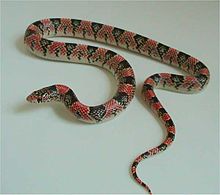 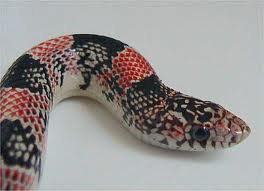 Source:  Wikipedia                                                                                                            Source:  WikipediaDESCRIPTIONBlack, yellow-edged saddles alternate with red blotches, getting narrower until they come to blunt points on the belly.  Cream-colored and black spots dot the sides and obscure the main pattern.Mostly black head tipped with long, pointed slightly upward-tilting red or pink snout, is speckled with yellow dots.20 - 30 inches when full grown.Non-venomousLIFE CYCLEOviparous, laying clutches of 4-9 eggs in early summerEggs hatch in late summer, early fallBEHAVIORShyNocturnalBurrowing Defense consists of releasing a foul smelling musk, or blood from the cloaca (posterior vent)HABITATFound over the western two-thirds of TexasPrefers dry habitats with sandy to gravelly soilsFOODLizards, amphibiansSometimes smaller snakesInfrequently, rodentsSOURCEShttp://en.wikipedia.org/wiki/Rhinocheilus_lecontei_tessellatus Texas Snakes; A Field Guide, James R. Dixon and John E. Werler, UT Press, Austin, 2005, pp.232-33.http://www.birdsandherps.com/bvsnakes/ 